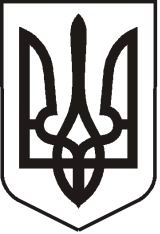 УКРАЇНАЛУГАНСЬКА  ОБЛАСТЬПОПАСНЯНСЬКИЙ  РАЙОН
ПОПАСНЯНСЬКА  МІСЬКА  РАДАШОСТОГО   СКЛИКАННЯ СТО ОДИНАДЦЯТА СЕСІЯРIШЕННЯ 23 грудня 2019 р.                             м. Попасна	                                     № 111/9Про  перспективний план роботиПопаснянської міської радина  2020 рік         З метою планування проведення пленарних засідань сесій Попаснянської міської ради, відповідно до п. 7 ч.1 ст. 26 Закону України «Про місцеве самоврядування в Україні», Регламенту Попаснянської міської ради VІ скликання, Попаснянська міська рада        ВИРІШИЛА:Затвердити  перспективний план роботи Попаснянської міської ради на  2020 рік (додаток 1).Головам  постійних депутатських  комісій, керуючись  планом  роботи  міської ради, конкретизувати  плани  роботи  відповідних  комісій  та забезпечити  виконання запланованих  заходів.Оприлюднити  перспективний  план роботи  Попаснянської міської ради  шостого скликання  на 2020 рік на офіційному  сайті  Попаснянської міської ради.Контроль за виконанням рішення покласти на голів постійних комісій міської ради  та  керуючого справами виконкому міської ради Кулік Л.А.          Міський голова                                                                 Ю.І. Онищенко                                                                                                         Додаток 1                                                                                                    до рішення                                                                                                         міської ради                                                                                                                       23.12.2019 № 111/9Перспективний  план роботиПопаснянської    міської   ради   на    2020 рікКеруючий справами                                                                                             Л.А.Кулік№ п/пНазва питанняДата проведенняВідповідальний Про затвердження звіту про виконання місцевого бюджету міста Попасна за 2019 рікI кварталГолова постійної комісії   з питань бюджету, фінансів, соціально-економічного розвитку,  комунальної власності та регуляторної політики,начальник фінансово-господарського відділу-головний бухгалтер 1Про виконання Плану соціально – економічного розвитку міста Попасна за 2019 рік I кварталГолова постійної комісії  з питань бюджету, фінансів, соціально-економічного розвитку,  комунальної власності та регуляторної політики,заступники міського голови, начальник відділу житлово-комунального господарства, архітектури, містобудування та землеустроюЗвіт комісії з надання матеріальної допомоги з коштів міського бюджету щодо надання   одноразової матеріальної допомоги громадянам, які опинилися у скрутному матеріальному  становищі, у 2019 роціI  кварталГолова комісії з надання матеріальної допомоги з коштів міського бюджету,загальний відділПро місцеві податки та збори на 2021 рікII кварталГолова постійної комісії  з питань бюджету, фінансів, соціально-економічного розвитку,  комунальної власності та регуляторної політики,начальник фінансово-господарського відділу – головний бухгалтер виконкому міської ради,начальник юридичного відділуПро затвердження звіту про виконання місцевого  бюджету міста Попасна за 1квартал  2020 року II кварталГолова постійної комісії  з питань бюджету, фінансів, соціально-економічного розвитку,  комунальної власності та регуляторної політики, начальник фінансово-господарського відділу, головний бухгалтер Про виконання Плану соціально – економічного розвитку міста Попасна за I квартал 2020 рокуII кварталГолова постійної комісії  з питань бюджету, фінансів, соціально-економічного розвитку,  комунальної власності та регуляторної політики,заступники міського головиПро виконання Плану соціально – економічного розвитку міста Попасна за I півріччя 2020 рокуIII кварталГолова постійної комісії  з бюджету, фінансів, соціально-економічного розвитку,  комунальної власності та регуляторної політики,заступники міського головиПро затвердження звіту про виконання місцевого бюджету  за I півріччя 2020 рокуIII кварталГолова постійної комісії з питань бюджету, фінансів, соціально-економічного розвитку,  комунальної власності та регуляторної політики,начальник фінансово-господарського відділу- головний бухгалтер Про звіти депутатів міської ради  про свою роботу перед виборцямиIV квартал Голова постійної комісії  з питань законності,  регламенту, депутатської діяльності, етики, освіти, культури, спорту, соціальної політики та охорони здоров’я,   депутати міської радиПро затвердження звіту про виконання місцевого бюджету міста Попасна за 9 місяців 2020 рокуIV кварталГолова постійної комісії  з питань бюджету, фінансів, соціально-економічного розвитку,  комунальної власності та регуляторної політики,начальник фінансово-господарського відділу- головний бухгалтер Про виконання Плану соціально – економічного розвитку міста Попасна за 9 місяців 2020 рокуIV кварталГолова постійної комісії  з питань бюджету, фінансів, соціально-економічного розвитку,  комунальної власності та регуляторної політики,заступники міського головиПро  затвердження Плану діяльності Попаснянської міської ради  з підготовки проєктів регуляторних актів на 2020 рікІV квартал Голова постійної комісії  з питань бюджету, фінансів, соціально-економічного розвитку,  комунальної власності та регуляторної політики,Хащенко Д.В.- заступник міського головиПро  затвердження перспективного плану роботи  Попаснянської міської ради на  2021 рік ІV кварталПостійні комісії міської ради, керуючий справами виконкому міської радиЗвіт  міського голови про роботу виконавчих органів міської ради за 2020 рік	 ІV кварталЗаступники міського голови,  керуючий справами, начальники відділів виконкому міської радиПро внесення доповнень до Плану діяльності Попаснянської міської ради з підготовки проєктів регуляторних актів на 2020 рік у разі необхідностіГолова постійної комісії  з питань законності,  регламенту, депутатської діяльності, етики, освіти, культури, спорту, соціальної політики та охорони здоров’я, заступники міського голови, начальник відділу житлово-комунального господарства, архітектури, містобудування та землеустроюПро  внесення змін до місцевого бюджету міста Попасна на 2020 рік у разі необхідностіГолова постійної комісії  з питань бюджету, фінансів, соціально-економічного розвитку,  комунальної власності та регуляторної політики, начальник фінансово-господарського відділу-головний бухгалтер Про внесення змін та доповнень до Плану соціально – економічного розвитку міста Попасна на 2020 ріку разі необхідностіГолова постійної комісії  з питань бюджету, фінансів, соціально-економічного розвитку,  комунальної власності та регуляторної політики, начальник відділу житлово-комунального господарства, архітектури, містобудування та землеустроюПро передачу майна, яке було придбане за кошти місцевого бюджету на баланс Попаснянського КП «СКП»у разі необхідностіГолова постійної комісії  з питань бюджету, фінансів, соціально-економічного розвитку,  комунальної власності та регуляторної політики, начальник відділу житлово-комунального господарства, архітектури, містобудування та землеустроюРозгляд    питань, що стосуються регулювання земельних відносину разі необхідності Голова постійної комісії  з питань  транспорту, зв’язку та благоустрою, земельних відносин та охорони довкілля,  начальник відділу житлово-комунального господарства, архітектури, містобудування та землеустрою 